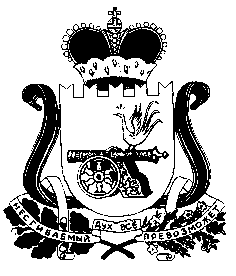 АДМИНИСТРАЦИЯ СТАБЕНСКОГО СЕЛЬСКОГО ПОСЕЛЕНИЯ СМОЛЕНСКОГО РАЙОНА СМОЛЕНСКОЙ ОБЛАСТИП О С Т А Н О В Л Е Н И Еот «19 » ноября  2020 года                                                                            № 94В связи с произошедшими кадровыми изменениями, в целях уточнения состава комиссии по соблюдению требований к служебному поведению муниципальных служащих администрации Стабенского сельского поселения Смоленского района Смоленской области и урегулированию конфликта интересов, утвержденного постановлением администрации Стабенского сельского поселения Смоленского района Смоленской области от 29.12.15 № 118   АДМИНИСТРАЦИЯ СТАБЕНСКОГО СЕЛЬСКОГО ПОСЕЛЕНИЯ СМОЛЕНСКОГО РАЙОНА СМОЛЕНСКОЙ ОБЛАСТИ ПОСТАНОВЛЯЕТ:Внести изменение в постановление от 29.12.2015 № 118 «Об утверждении Положения о комиссии по соблюдению требований к служебному поведению муниципальных служащих администрации Стабенского сельского поселения Смоленского района Смоленской области и урегулированию конфликта интересов», изложив приложение №2 в новой редакции согласно приложению, к настоящему постановлению.Настоящее постановление вступает в силу с момента подписания.Контроль за исполнением настоящего постановления оставляю за собой.Глава муниципального образованияСтабенского сельского поселенияСмоленского района Смоленской области                                  Д.С.ЧекрыжовПриложениек постановлению администрацииСтабенского сельского поселенияСмоленского района Смоленской областиот 07.10.2020 г.  № 71(в редакции постановлений Администрации Стабенского сельского поселения Смоленского района Смоленской области от 14.10.2016 №141, от 27.04.2017 № 36, от 07.10.2020 № 71)СОСТАВкомиссии по соблюдению требований к служебному поведениюмуниципальных служащих администрации Стабенского сельского поселения Смоленского района Смоленской области и урегулированию конфликта интересов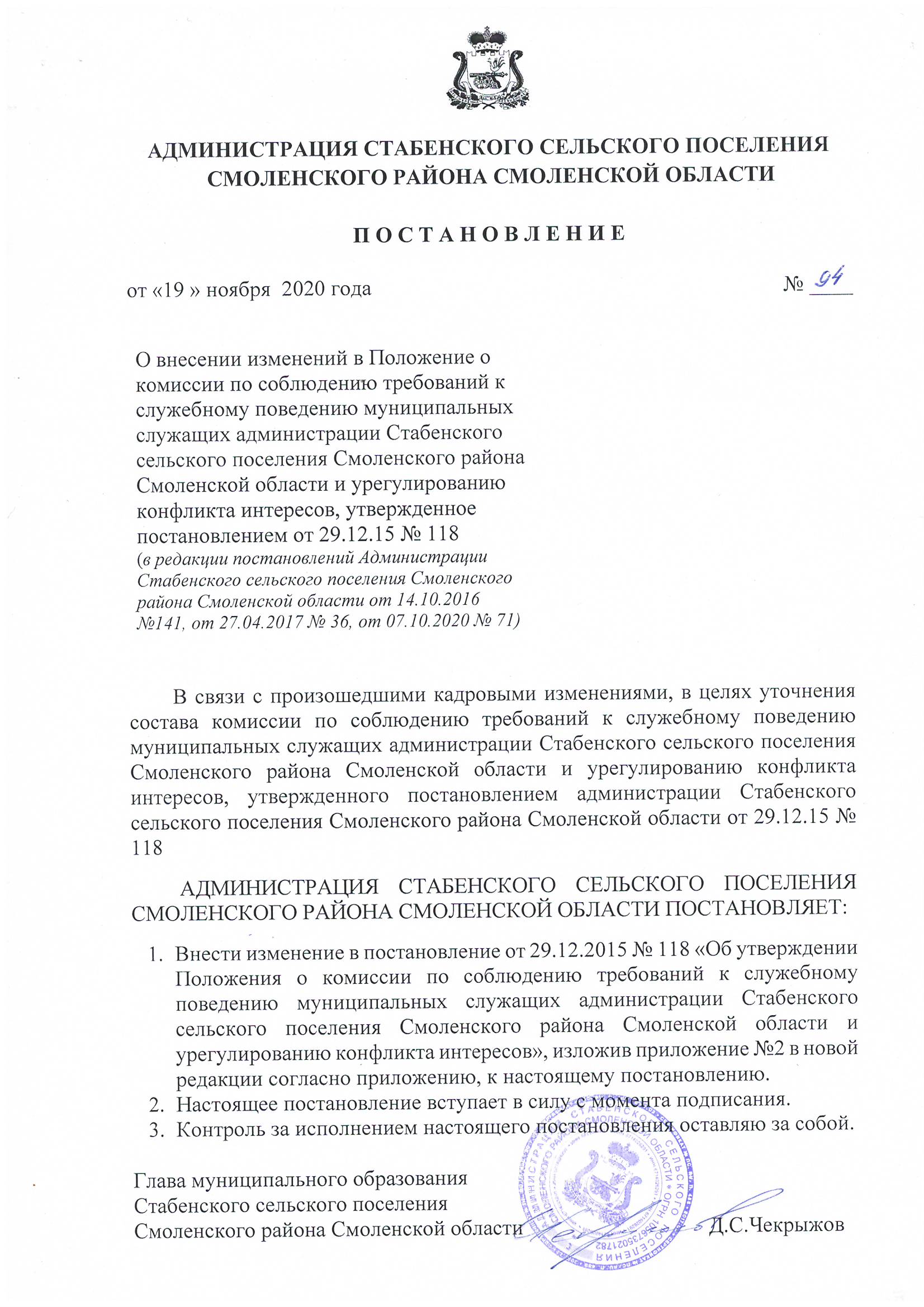 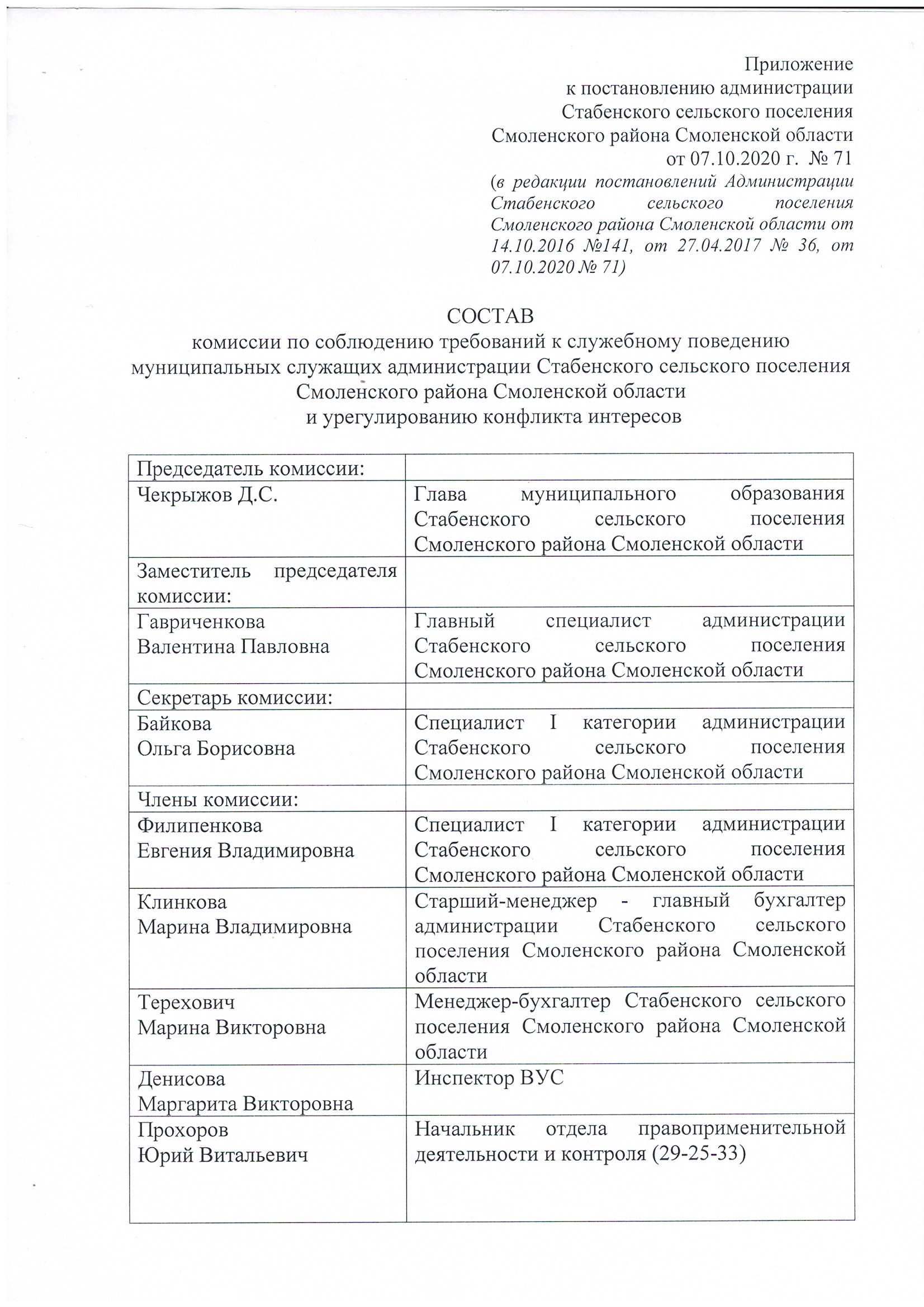 О внесении изменений в Положение о комиссии по соблюдению требований к служебному поведению муниципальных служащих администрации Стабенского сельского поселения Смоленского района Смоленской области и урегулированию конфликта интересов, утвержденное постановлением от 29.12.15 № 118(в редакции постановлений Администрации Стабенского сельского поселения Смоленского района Смоленской области от 14.10.2016 №141, от 27.04.2017 № 36, от 07.10.2020 № 71)Председатель комиссии:Чекрыжов Д.С.Глава муниципального образования Стабенского сельского поселения Смоленского района Смоленской областиЗаместитель председателя комиссии:ГавриченковаВалентина ПавловнаГлавный специалист администрации Стабенского сельского поселения Смоленского района Смоленской областиСекретарь комиссии:БайковаОльга БорисовнаСпециалист I категории администрации Стабенского сельского поселения Смоленского района Смоленской областиЧлены комиссии:Филипенкова Евгения ВладимировнаСпециалист I категории администрации Стабенского сельского поселения Смоленского района Смоленской областиКлинковаМарина Владимировна Старший-менеджер - главный бухгалтер администрации Стабенского сельского поселения Смоленского района Смоленской областиТереховичМарина ВикторовнаМенеджер-бухгалтер Стабенского сельского поселения Смоленского района Смоленской областиДенисоваМаргарита ВикторовнаИнспектор ВУСПрохоровЮрий ВитальевичНачальник отдела правоприменительной деятельности и контроля (29-25-33)